«ЭНЕРГЕТИКА МИРА»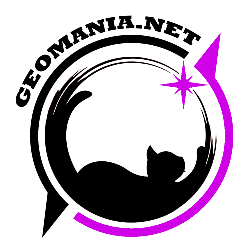 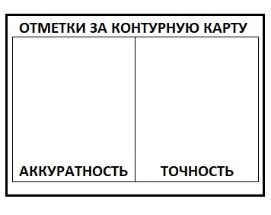 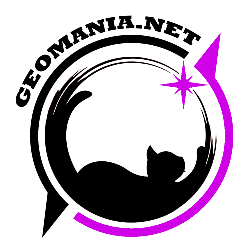 Автор:                                                      . 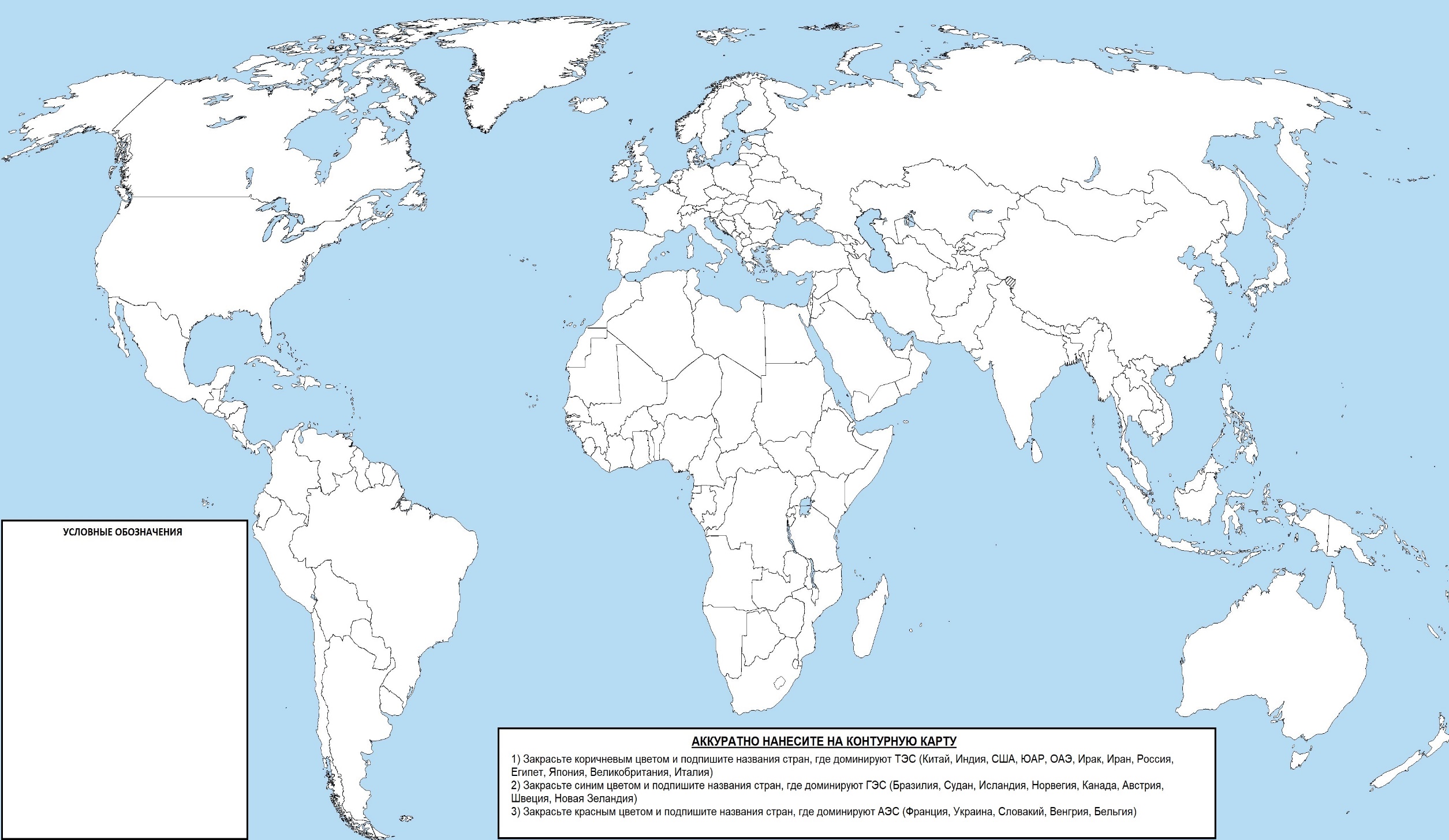 WWW.GEOMANIA.NET